НАБОР АБИТУРИЕНТОВ В ОБРАЗОВАТЕЛЬНЫЕ УЧРЕЖДЕНИЯ МЧС РОССИИ!

Пожарно-спасательные подразделения Главного управления МЧС России по Омской области проводят отбор абитуриентов для поступления в высшие учебные заведения МЧС России.
Тем, кто желает получить высшее профессиональное образование и стать офицером МЧС России, необходимо обратиться в отдел кадров пожарно-спасательного подразделения по месту жительства, где оформят все необходимые для этого сопровождающие документы.
Абитуриентам, поступающим на бюджетной основе (курсанты), предлагается пройти обучение по специальностям 20.05.01 Пожарная безопасность (срок обучения 5 лет), 20.03.01 Техносферная безопасность (профиль – Пожарная безопасность, срок обучения 4 года).
После завершения обучения выпускникам присваивается специальное звание «лейтенант внутренней службы», выдается диплом государственного образца, нагрудный знак об окончании образовательного учреждения МЧС России и гарантировано трудоустройство. Период обучения входит в общий стаж службы.

ВУЗЫ ГПС МЧС РОССИИ:
- Сибирская пожарно-спасательная академия ГПС МЧС России (г. Железногорск, Красноярский край), сайт Академии по адресу: https://sibpsa.ru/abitur/- Уральский институт ГПС МЧС России(г.Екатеринбург), сайт института https://uigps.ru/ 

ЕСЛИ ВЫ РЕШИЛИ, ЧТО ЭТА ПРОФЕССИЯ ДЛЯ ВАС, ЗВОНИТЕ (3812) 44-91-39 или обращайтесь по адресу: г. Омск, ул. Интернациональная, 41
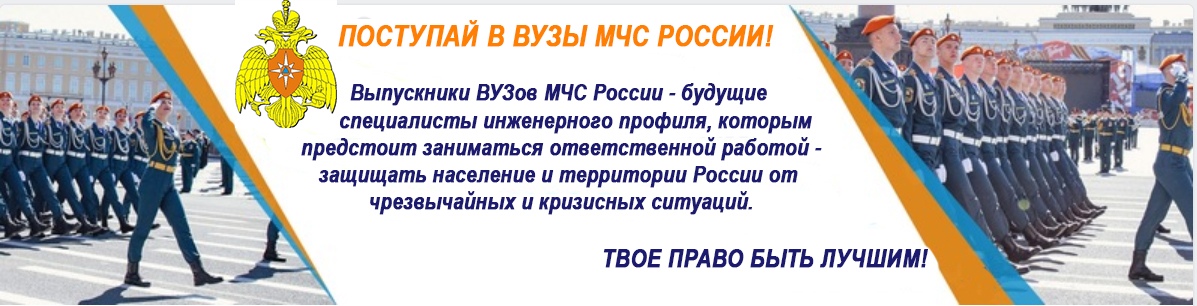 